Rozpis domácich úloh na samoštúdium IV.BMilí žiaci a rodičia, pozdravujem vás a  chcem vás  oboznámiť, že v nadväznosti na Usmernenie k obsahu a organizácii vzdelávania žiakov základných škôl počas mimoriadneho prerušenia školského vyučovania v školách v školskom roku 2019/2020 zo dňa 28. apríla 2020 došlo k zmene učebných plánov školského vzdelávacieho programu, Nasledovne: SJL – 4h., ANJ – 1h., MAT -3h., PVD – 1h., VLA – 1h., NBV – 1h., PVC – 1h., HUV – 1h., VYV -1h., VYV – 1h., TSV -2h., INF – 1h.                                                                                                                     Vaša tr. učiteľkaTýždeň: od  11.5. – 15.5.2020Slovenský jazyk: Téma:  Privlastňovacie zámená PZ str.39/cv.1 - vypracuj, cv  2- vypracuj( môj bicykel, moje nožnice, ..., tvoje kružidlo, tvoja lopta,...)  str. 40/cv.1 – vypracuj, cv.2 a – vypracuj, b – vynechaj.                                                                                                                                                                         Téma: Číslovky – sú slová, ktoré nám vyjadrujú počet osôb, zvierat a vecí. Rozdeľujeme ich na základné a radové číslovky. Na základné sa pýtame otázkami: Koľko? Koľkí? ( päť, desať, 12, 45)  Na radové číslovky sa pýtame Koľký v poradí? Koľkí v poradí?(prvý, piaty, dvadsiaty, 4.,90. – pri radových číslach píšeme bodku). Uč. str. 72/cv.1a,b -  písomne vypracuj,  Zapamätaj si – prepíš, str. 73/cv. 1a, b  - prečítaj, cv.3 – písomne, Zapamätaj si – prepíš.Čítanie: Téma: O korytnickej živej vode str.105 – 106/ 1,2,3 – skús rodičom odpovedať na tieto tri zadaniaPrírodoveda: Téma: Poľné plodiny spoločenstva polí  str. 88/cv.1a,b,c – vypracuj, str.89/2a,b,c, cv.3 –vypracuj. Napíš, čo si sa naučil – aspoň tri vety. Pre viac informácii poľné plodiny delíme podľa spôsobu ich využitia do skupín:Poľné plodiny, ktoré sú potrebné na výživu ľudí ( kapusta, paprika, paradajky, mrkva...)Poľné plodiny, ktoré sú potrebné na kŕmenie hospodárskych zvierat( kŕmna repa,...)Poľné plodiny, ktoré sú potrebné  pre potravinársky priemysel(cukrová repa, slnečnica...)Poľné plodiny, ktoré sú určené na výrobu surovín pre priemysel( repka olejná- biopalivo, ľan-výroba textilu)Niektoré rastliny ako napr. ľuľok(zemiak) môže byť využívaný ako:- výživa pre človeka, zvieratá, výroba škrobu                                                                                                                   Téma: Živočíchy spoločenstvá polí str. 90/cv.1a, b,c – vypracuj. cv.2a,c – vypracuj, str.91/a,b – vypracuj, Napíš, čo si sa naučil –aspoň tri vety.Vlastiveda: Téma : Poľana str.36/cv.1 – prečítaj, cv.2 –vypracuj, str.37/cv.4,5,6, Kvíz – vypracuj, str.38/ Pozvanie na výlet – vypracuj, Povesť o Jánošíkovej skale – prečítaj.       Téma: Lučenec s okolím str. 39/ cv.1 – prečítaj, cv.2 – vypracuj, str.40/cv. 5,7, Kvíz – vypracuj, str.41 Pozvanie na výlet  - vypracuj, Povesť o Dudinciach – prečítaj.Anglický jazyk – 11.5. – 15.5.2020	Dostávate pracovný list. Do voľných políčok sa pokúste podľa pokynov doplniť slovesá do/go/play. Ak nemáte možnosť vytlačiť, tak stačí prepísať nadpis a vety, prípadne si nakresliť vlastný obrázok. K vetám aj preklad podľa slovníkov. Prajem veľa šťastia a teším sa na výsledky! 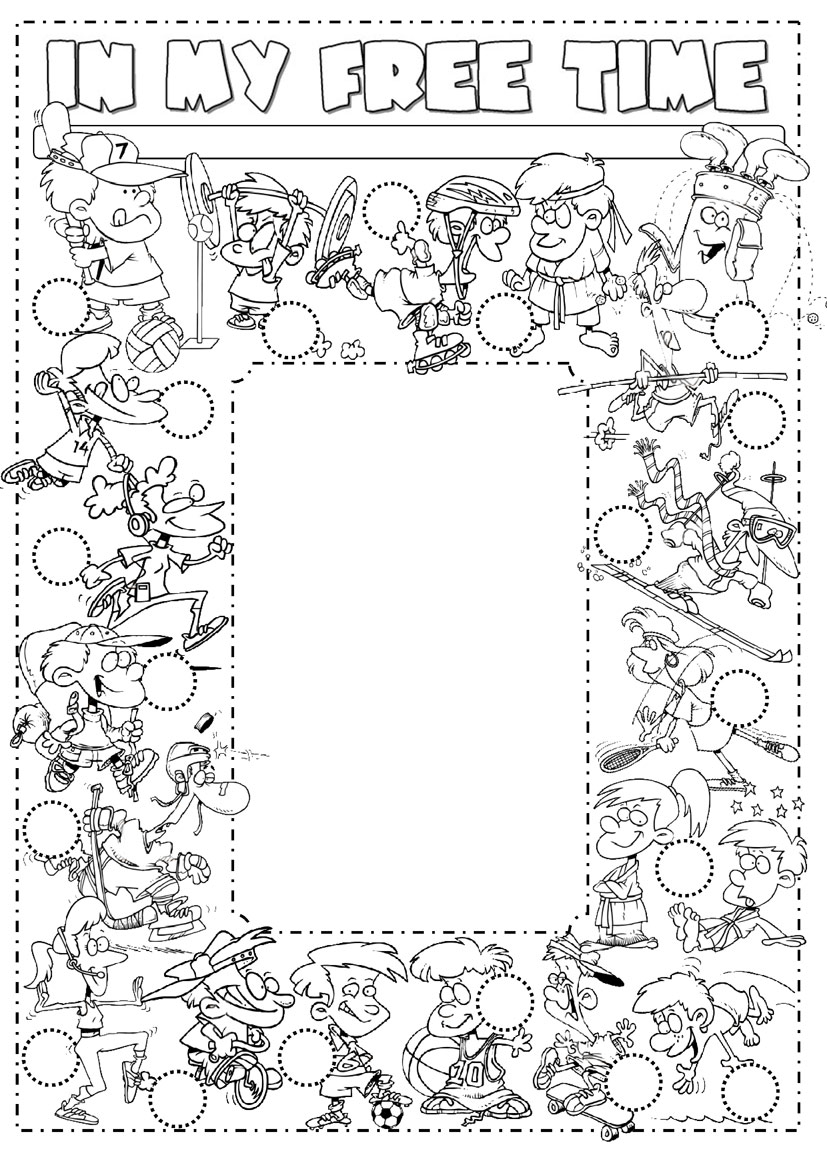 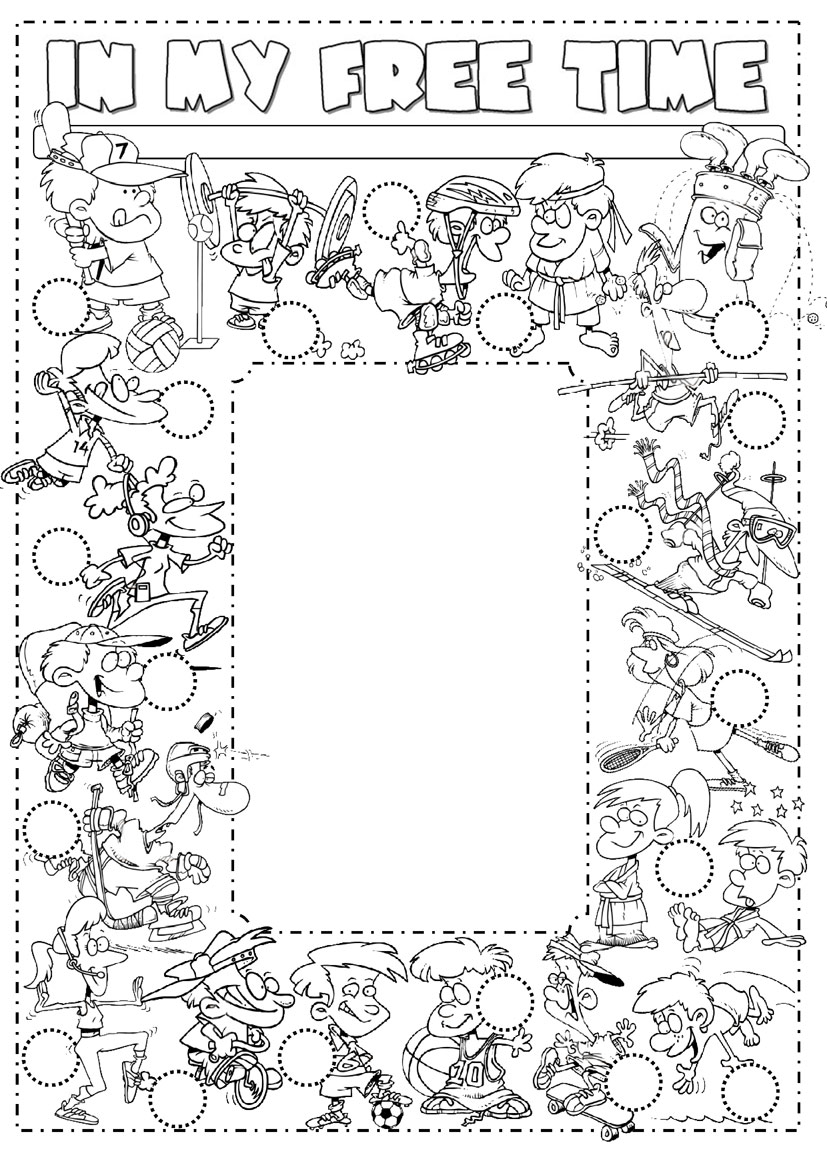 MATEMATIKAMilí žiaci,pozdravujem vás. Tí z vás, ktorá mi neposlali úlohy a majú prístup k internetu, dúfam, že tak urobia čo najskôr. Je to pre vaše dobro. Témou tohto týždňa je osová súmernosť. Čo to znamená?Zoberiem do ruky kocku z Lega. Predstav si, že by som cez tú kocku urobil čiaru cez stred kocky z lega. Sú obidve polovice rovnaké? Ak áno – je osovo súmerná. Postav sa pred zrkadlo. Predstav si, že z hora cez stred hlavy po nohy prechádza cez teba čiara. Sú časti tela = pravá a ľavá polovica rovnaké? Čiže sú osovo súmerné? (pomôžem ti, áno. Konkrétne: oči, uši, ruky, trup, nohy).Vašou úlohou na tento týždeň: PZ 62, 63Stranu PZ 63 mi pošlite na môj mail: marek.zubal43@gmail.com INFORMATIKAKto má prístup k počítaču, pre toho je úloha na ďalšie obdobie: Zahraj sa PC hru LIGHTBOT. Do vyhľadávača google.sk napíšeme light bot – vyhľadáme link, kde je armor games – spustíme a hráme.Snažte sa dostať do čo najvyššieho levelu.Pokyny na samoštúdium od 11.5. – 15.5.2020MATEMATIKAMilí žiaci,pozdravujem vás. Tí z vás, ktorá mi neposlali úlohy a majú prístup k internetu, dúfam, že tak urobia čo najskôr. Je to pre vaše dobro. Témou tohto týždňa je osová súmernosť. Čo to znamená?Zoberiem do ruky kocku z Lega. Predstav si, že by som cez tú kocku urobil čiaru cez stred kocky z lega. Sú obidve polovice rovnaké? Ak áno – je osovo súmerná. Postav sa pred zrkadlo. Predstav si, že z hora cez stred hlavy po nohy prechádza cez teba čiara. Sú časti tela = pravá a ľavá polovica rovnaké? Čiže sú osovo súmerné? (pomôžem ti, áno. Konkrétne: oči, uši, ruky, trup, nohy).Vašou úlohou na tento týždeň: PZ 62, 63Stranu PZ 63 mi pošlite na môj mail: marek.zubal43@gmail.com  Pokyny na samoštúdium od 11.5 – 22.5.2020INFORMATIKAKto má prístup k počítaču, pre toho je úloha na ďalšie obdobie: Zahraj sa PC hru LIGHTBOT. Do vyhľadávača google.sk napíšeme light bot – vyhľadáme link, kde je armor games – spustíme a hráme.Snažte sa dostať do čo najvyššieho levelu.NÁBOŽENSKÁ VÝCHOVA   4.B  na obdobie 11.5.-22.5.2020RÔZNE VEŽE – symboly nádejeÚLOHA : Priraď k obrázku, ktorý chrám je : katolícky, evanjelický, pravoslávny.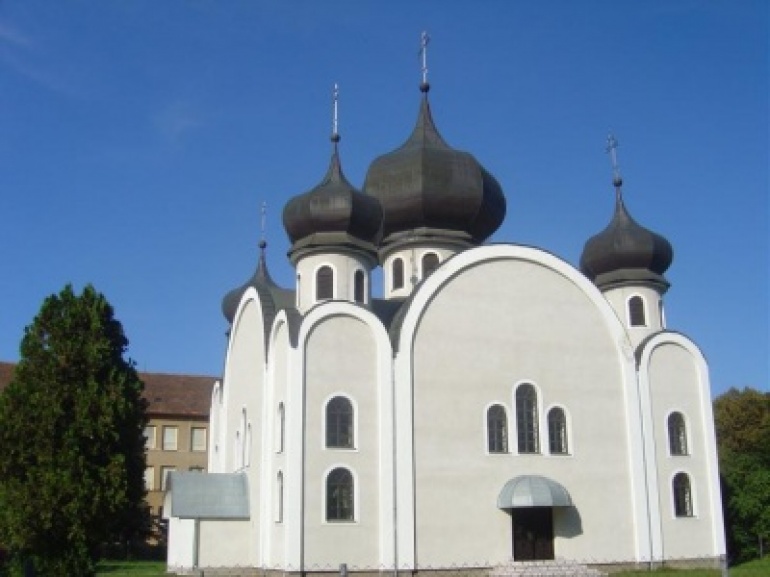 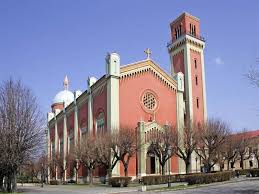 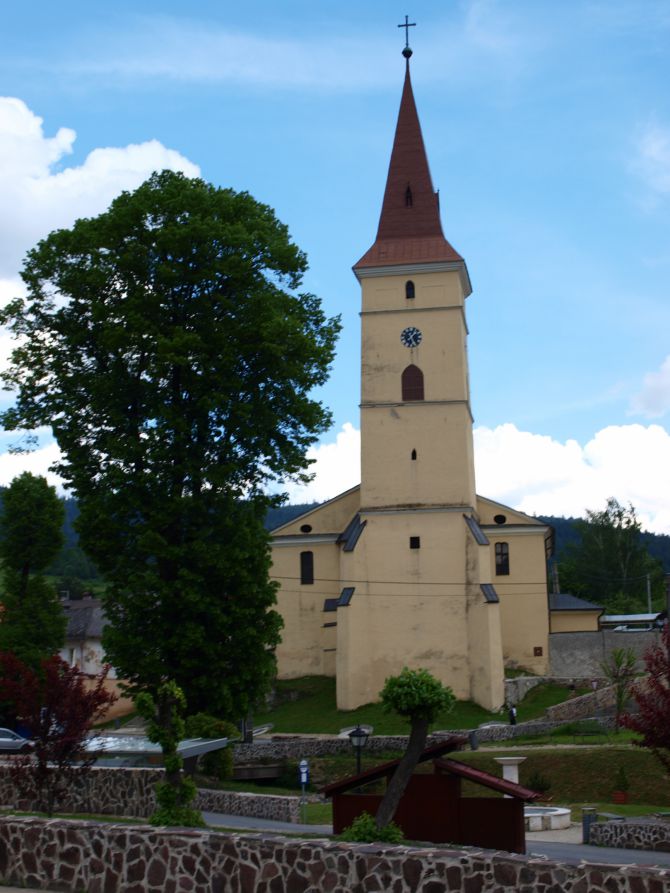 Výtvarná výchova: Téma: Rozkvitnutý strom – nakresli alebo namaľuj rozkvitnutý strom. Teším sa na tvoje práce, ktoré odovzdaj do 25.5.2020 do ZŠ.Pracovné vyučovanie: Téma: Pestovateľské práce – pomôž rodičom pri práci v záhradke, zasaď si aj ty nejakú rastlinu, o ktorú sa budeš starať.Hudobná výchova: Téma:  Rodinné zvyky : Pesničky pre mamičku str.50 -51, pomôž si prehraním pesničiek na YouTube. ak máš internet, ak nie zaspievaj si s mamkou vašu obľúbenú pesničku.Telesná výchova: Téma: Loptové hry a kruhové cvičenia. Vždy pred športovou aktivitou urobte si krátku rozcvičku a pripojte aj strečing. Loptové hry –  pri peknom počasí  si vonku zahrajte  v kruhu rodiny niektoré z týchto hier:  vybíjanú, futbal, hod lopty do koša alebo na cieľ, prihrávky jednoruč, obojruč.Kruhové cvičenia – okolo domu si urob 4 stanovištia:                                                                               1. – urob 20 drepov                                                                                                                                             2. – preskakuj  prekážky(kamene, klátiky, konáre, fľaše od malinovky)                                                        3. – 10 x urob drep a vyskočte                                                                                                                                 4. – urob lastovičku a vydýchaj sa.                                                                                                                Tento kruh stanovíšť urobte najmenej 3- krát.                                                                                                   Nezabúdaj na bezpečnosť pri cvičení, pitný režim a dodržiavanie pokynov pri karanténe. Fotky z aktivít mi pošlite mailom: klamarcikova.a@gmail.com, Fatebook alebo Messenger.